Выполните задание письменно.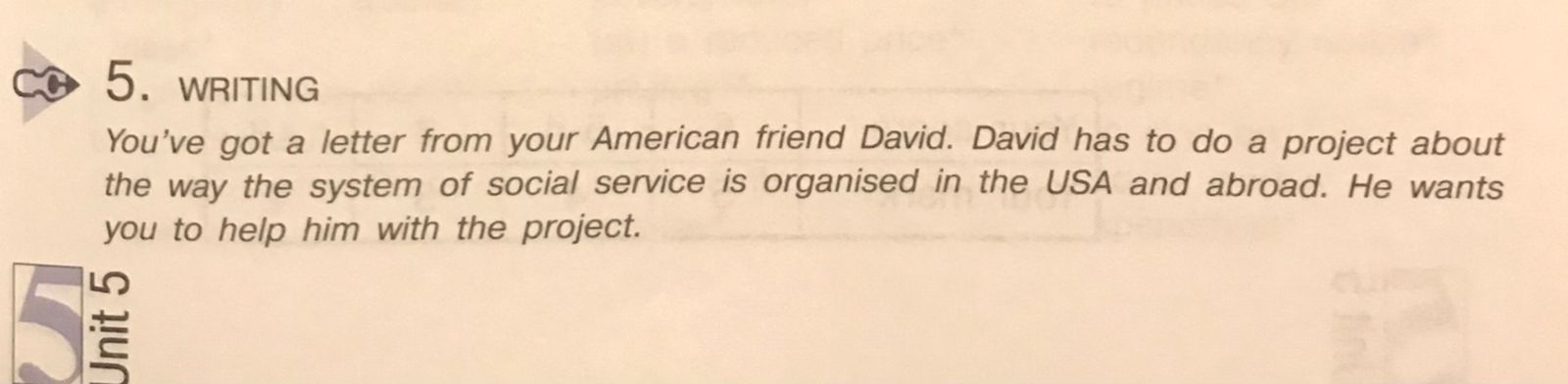 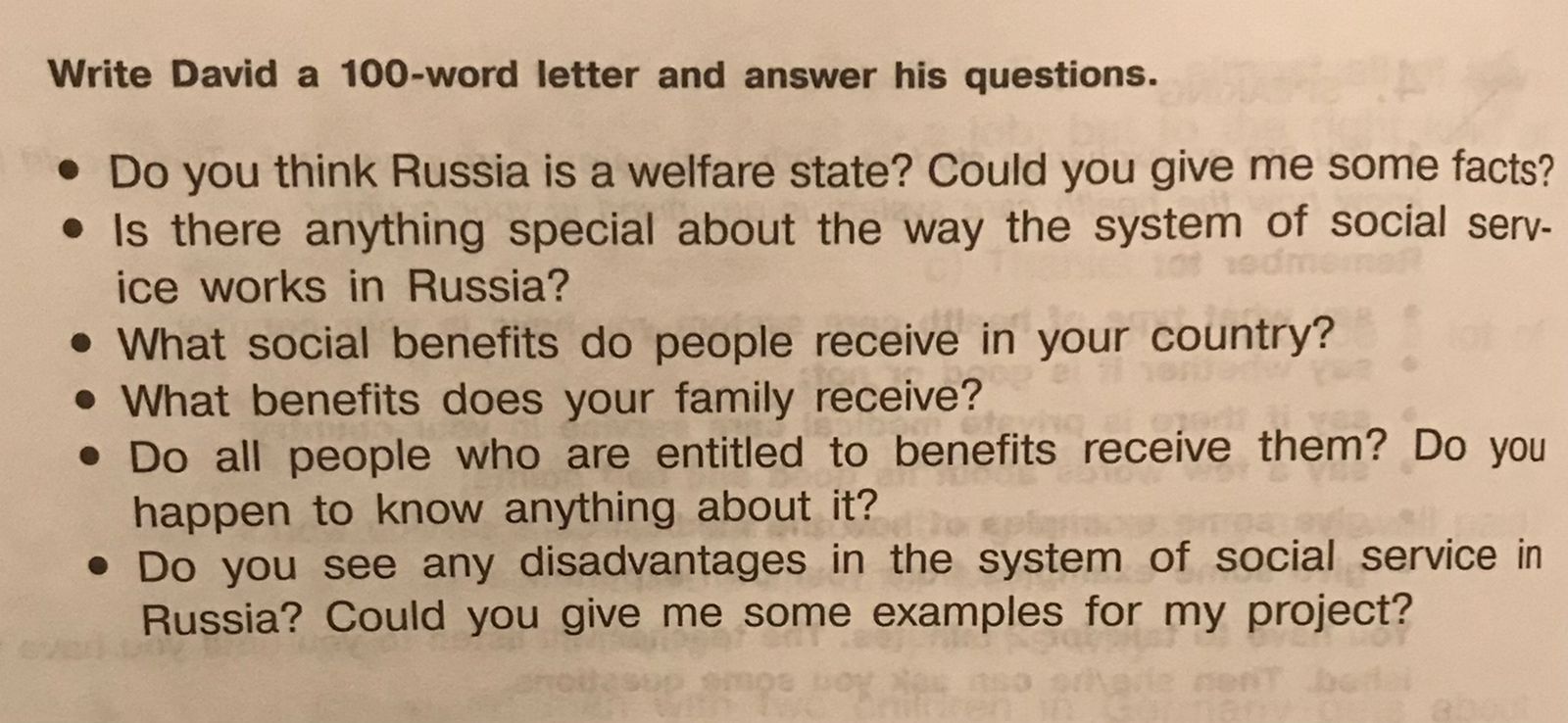 